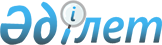 "Индустриялық-инновациялық қызметті мемлекеттік қолдауға қатысатын және венчурлік қорларды қоса қаржыландыруды жүзеге асыратын индустриялық-инновациялық жүйе субъектілерінің тізбесін бекіту туралы" Қазақстан Республикасы Инвестициялар және даму министрінің міндетін атқарушының 2018 жылғы 28 қыркүйектегі № 682 бұйрығының күші жойылды деп тану туралыҚазақстан Республикасының Цифрлық даму, инновациялар және аэроғарыш өнеркәсібі министрінің 2022 жылғы 15 сәуірдегі № 124/НҚ бұйрығы. Қазақстан Республикасының Әділет министрлігінде 2022 жылғы 25 сәуірде № 27749 болып тіркелді
      БҰЙЫРАМЫН:
      1. "Индустриялық-инновациялық қызметті мемлекеттік қолдауға қатысатын және венчурлік қорларды қоса қаржыландыруды жүзеге асыратын индустриялық-инновациялық жүйе субъектілерінің тізбесін бекіту туралы" Қазақстан Республикасы Инвестициялар және даму министрінің міндетін атқарушы 2018 жылғы 28 қыркүйектегі № 682 бұйрығының (Нормативтік құқықтық актілерді мемлекеттік тіркеу тізілімінде № 17575 болып тіркелген) күші жойылды деп танылсын.
      2. Қазақстан Республикасы Цифрлық даму, инновациялар және аэроғарыш өнеркәсібі министрлігінің Инновациялық экожүйе және ғылыми-техникалық даму департаменті:
      1) осы бұйрықты Қазақстан Республикасының Әділет министрлігінде мемлекеттік тіркеуді;
      2) осы бұйрықты Қазақстан Республикасы Цифрлық даму, инновациялар және аэроғарыш өнеркәсібі министрлігінің интернет-ресурсында орналастыруды;
      3) Осы бұйрық мемлекеттік тіркелгеннен кейін он жұмыс күні ішінде Қазақстан Республикасы Цифрлық даму, инновациялар және аэроғарыш өнеркәсібі министрлігінің Заң департаментіне осы тармақтың 1) және 2) тармақшаларында көзделген іс-шаралардың орындалуы туралы мәліметтерді ұсынуды қамтамасыз етсін.
      3. Осы бұйрықтың орындалуын бақылау жетекшілік ететін Қазақстан Республикасының Цифрлық даму, инновациялар және аэроғарыш өнеркәсібі вице-министріне жүктелсін.
      4. Осы бұйрық алғашқы ресми жарияланған күнінен кейін күнтізбелік он күн өткен соң қолданысқа енгізіледі.
					© 2012. Қазақстан Республикасы Әділет министрлігінің «Қазақстан Республикасының Заңнама және құқықтық ақпарат институты» ШЖҚ РМК
				
      Қазақстан РеспубликасыныңЦифрлық даму, инновациялар жәнеаэроғарыш өнеркәсібі министрі 

Б. Мусин

      "КЕЛІСІЛДІ"Қазақстан РеспубликасыныңБілім және ғылым министрі

      "КЕЛІСІЛДІ"Қазақстан РеспубликасыныңҚаржы министрі

      "КЕЛІСІЛДІ"Нұр-Сұлтан қаласының әкімі

      "КЕЛІСІЛДІ"Қазақстан РеспубликасыныңҰлттық экономика министрі
